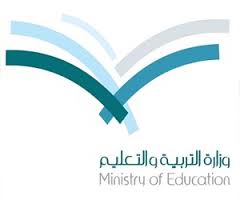 مدير المدرسة :............................................................... التوقيع  ........................................................... التاريخ :	/	/    143  هـمشرف المادة :................................................................ التوقيع ...........................................................  التاريخ : 	/	/    143 هـ(   *   ) تناقش في الحصة حسب الوقت أو الحصة القادمةعنوان الدرسنوع الدرسعامعاماقرأاقرأتوسعاستكشافاستكشافاختبارمنتصف الفصلاختبارمنتصف الفصلاختبارمنتصف الفصلاختبارمنتصف الفصلاختبار الفصلاختبار الفصلالإعداد للاختباراتالمعياريةالإعداد للاختباراتالمعياريةالإعداد للاختباراتالمعياريةدليل الدراسةو المراجعةاختبار معياريتراكمياختبار معياريتراكمينوع الدرسأهداف الدرسالمواد و الوسائلالمواد و الوسائلالمواد و الوسائلالمواد و الوسائلالمواد و الوسائلالمواد و الوسائلالإستراتيجية المناسبة لتنفيذ الدرسالإستراتيجية المناسبة لتنفيذ الدرسالإستراتيجية المناسبة لتنفيذ الدرسالإستراتيجية المناسبة لتنفيذ الدرسالإستراتيجية المناسبة لتنفيذ الدرسالإستراتيجية المناسبة لتنفيذ الدرسالإستراتيجية المناسبة لتنفيذ الدرسالإستراتيجية المناسبة لتنفيذ الدرسالإستراتيجية المناسبة لتنفيذ الدرسالإستراتيجية المناسبة لتنفيذ الدرسالإستراتيجية المناسبة لتنفيذ الدرسالإستراتيجية المناسبة لتنفيذ الدرسالإستراتيجية المناسبة لتنفيذ الدرسالإستراتيجية المناسبة لتنفيذ الدرسالإستراتيجية المناسبة لتنفيذ الدرسالإستراتيجية المناسبة لتنفيذ الدرسالإستراتيجية المناسبة لتنفيذ الدرسالإستراتيجية المناسبة لتنفيذ الدرسالإستراتيجية المناسبة لتنفيذ الدرسالإستراتيجية المناسبة لتنفيذ الدرسالإستراتيجية المناسبة لتنفيذ الدرساكتب العنوان و المفردات على السبورة و أناقشها مع الطلاباكتب العنوان و المفردات على السبورة و أناقشها مع الطلاباكتب العنوان و المفردات على السبورة و أناقشها مع الطلاباكتب العنوان و المفردات على السبورة و أناقشها مع الطلاباكتب العنوان و المفردات على السبورة و أناقشها مع الطلاباكتب العنوان و المفردات على السبورة و أناقشها مع الطلاباكتب العنوان و المفردات على السبورة و أناقشها مع الطلاباكتب العنوان و المفردات على السبورة و أناقشها مع الطلاباكتب العنوان و المفردات على السبورة و أناقشها مع الطلاباكتب العنوان و المفردات على السبورة و أناقشها مع الطلاباكتب العنوان و المفردات على السبورة و أناقشها مع الطلاباكتب العنوان و المفردات على السبورة و أناقشها مع الطلاباكتب العنوان و المفردات على السبورة و أناقشها مع الطلاباكتب العنوان و المفردات على السبورة و أناقشها مع الطلاباكتب العنوان و المفردات على السبورة و أناقشها مع الطلاباكتب العنوان و المفردات على السبورة و أناقشها مع الطلاباكتب العنوان و المفردات على السبورة و أناقشها مع الطلاباكتب العنوان و المفردات على السبورة و أناقشها مع الطلاباكتب العنوان و المفردات على السبورة و أناقشها مع الطلاباكتب العنوان و المفردات على السبورة و أناقشها مع الطلاباكتب العنوان و المفردات على السبورة و أناقشها مع الطلابالتركيزالاطلاع على الترابط الرأسي من دليل المعلم و أوضح للطلاب ارتباط الدرس بالمفاهيم السابقة و اللاحقة صفحة (         )الاطلاع على الترابط الرأسي من دليل المعلم و أوضح للطلاب ارتباط الدرس بالمفاهيم السابقة و اللاحقة صفحة (         )الاطلاع على الترابط الرأسي من دليل المعلم و أوضح للطلاب ارتباط الدرس بالمفاهيم السابقة و اللاحقة صفحة (         )الاطلاع على الترابط الرأسي من دليل المعلم و أوضح للطلاب ارتباط الدرس بالمفاهيم السابقة و اللاحقة صفحة (         )الاطلاع على الترابط الرأسي من دليل المعلم و أوضح للطلاب ارتباط الدرس بالمفاهيم السابقة و اللاحقة صفحة (         )الاطلاع على الترابط الرأسي من دليل المعلم و أوضح للطلاب ارتباط الدرس بالمفاهيم السابقة و اللاحقة صفحة (         )الاطلاع على الترابط الرأسي من دليل المعلم و أوضح للطلاب ارتباط الدرس بالمفاهيم السابقة و اللاحقة صفحة (         )الاطلاع على الترابط الرأسي من دليل المعلم و أوضح للطلاب ارتباط الدرس بالمفاهيم السابقة و اللاحقة صفحة (         )الاطلاع على الترابط الرأسي من دليل المعلم و أوضح للطلاب ارتباط الدرس بالمفاهيم السابقة و اللاحقة صفحة (         )الاطلاع على الترابط الرأسي من دليل المعلم و أوضح للطلاب ارتباط الدرس بالمفاهيم السابقة و اللاحقة صفحة (         )الاطلاع على الترابط الرأسي من دليل المعلم و أوضح للطلاب ارتباط الدرس بالمفاهيم السابقة و اللاحقة صفحة (         )الاطلاع على الترابط الرأسي من دليل المعلم و أوضح للطلاب ارتباط الدرس بالمفاهيم السابقة و اللاحقة صفحة (         )الاطلاع على الترابط الرأسي من دليل المعلم و أوضح للطلاب ارتباط الدرس بالمفاهيم السابقة و اللاحقة صفحة (         )الاطلاع على الترابط الرأسي من دليل المعلم و أوضح للطلاب ارتباط الدرس بالمفاهيم السابقة و اللاحقة صفحة (         )الاطلاع على الترابط الرأسي من دليل المعلم و أوضح للطلاب ارتباط الدرس بالمفاهيم السابقة و اللاحقة صفحة (         )الاطلاع على الترابط الرأسي من دليل المعلم و أوضح للطلاب ارتباط الدرس بالمفاهيم السابقة و اللاحقة صفحة (         )الاطلاع على الترابط الرأسي من دليل المعلم و أوضح للطلاب ارتباط الدرس بالمفاهيم السابقة و اللاحقة صفحة (         )الاطلاع على الترابط الرأسي من دليل المعلم و أوضح للطلاب ارتباط الدرس بالمفاهيم السابقة و اللاحقة صفحة (         )الاطلاع على الترابط الرأسي من دليل المعلم و أوضح للطلاب ارتباط الدرس بالمفاهيم السابقة و اللاحقة صفحة (         )الاطلاع على الترابط الرأسي من دليل المعلم و أوضح للطلاب ارتباط الدرس بالمفاهيم السابقة و اللاحقة صفحة (         )التدريبو تأكد من تدريبأناقش أسئلة التعزيز من دليل المعلم صفحة (      )أناقش أسئلة التعزيز من دليل المعلم صفحة (      )أناقش أسئلة التعزيز من دليل المعلم صفحة (      )أناقش أسئلة التعزيز من دليل المعلم صفحة (      )أناقش أسئلة التعزيز من دليل المعلم صفحة (      )أناقش أسئلة التعزيز من دليل المعلم صفحة (      )أناقش أسئلة التعزيز من دليل المعلم صفحة (      )أناقش أسئلة التعزيز من دليل المعلم صفحة (      )أناقش أسئلة التعزيز من دليل المعلم صفحة (      )أناقش أسئلة التعزيز من دليل المعلم صفحة (      )أناقش أسئلة التعزيز من دليل المعلم صفحة (      )أناقش أسئلة التعزيز من دليل المعلم صفحة (      )أناقش أسئلة التعزيز من دليل المعلم صفحة (      )أناقش أسئلة التعزيز من دليل المعلم صفحة (      )أناقش أسئلة التعزيز من دليل المعلم صفحة (      )أناقش أسئلة التعزيز من دليل المعلم صفحة (      )أناقش أسئلة التعزيز من دليل المعلم صفحة (      )أناقش أسئلة التعزيز من دليل المعلم صفحة (      )أناقش أسئلة التعزيز من دليل المعلم صفحة (      )أناقش أسئلة التعزيز من دليل المعلم صفحة (      )التدريبو تأكد من تدريبمناقشة المحتوى العلميالمفرداتمناقشة المحتوى العلميالمفرداتصفحةصفحةمناقشة الأمثلة أو النشاط من كتاب الطالبمناقشة الأمثلة أو النشاط من كتاب الطالبمناقشة الأمثلة أو النشاط من كتاب الطالبمناقشة الأمثلة أو النشاط من كتاب الطالبمناقشة الأمثلة أو النشاط من كتاب الطالبصفحةصفحةتحقق من فهمكتحل من قبل الطلابتحقق من فهمكتحل من قبل الطلابتحقق من فهمكتحل من قبل الطلابتحقق من فهمكتحل من قبل الطلابصفحةصفحةتأكدتحل من قبل الطلاب مع ملاحظة الصف الثالث يؤخذ من تدرب و حل المسائلتأكدتحل من قبل الطلاب مع ملاحظة الصف الثالث يؤخذ من تدرب و حل المسائلصفحةالتدريبو تأكد من تدريبالتدريبو تأكد من تدريبالتدريبو تأكد من تدريبالتدريبو تأكد من تدريبمناقشة أمثلة إضافية و الأخطاء الشائعة عند الحاجةمناقشة أمثلة إضافية و الأخطاء الشائعة عند الحاجةمناقشة أمثلة إضافية و الأخطاء الشائعة عند الحاجةمناقشة أمثلة إضافية و الأخطاء الشائعة عند الحاجةمناقشة أمثلة إضافية و الأخطاء الشائعة عند الحاجةمناقشة أمثلة إضافية و الأخطاء الشائعة عند الحاجةمناقشة أمثلة إضافية و الأخطاء الشائعة عند الحاجةمناقشة أمثلة إضافية و الأخطاء الشائعة عند الحاجةمناقشة أمثلة إضافية و الأخطاء الشائعة عند الحاجةمناقشة أمثلة إضافية و الأخطاء الشائعة عند الحاجةمناقشة أمثلة إضافية و الأخطاء الشائعة عند الحاجةمناقشة أمثلة إضافية و الأخطاء الشائعة عند الحاجةمناقشة أمثلة إضافية و الأخطاء الشائعة عند الحاجةمناقشة أمثلة إضافية و الأخطاء الشائعة عند الحاجةمناقشة أمثلة إضافية و الأخطاء الشائعة عند الحاجةمناقشة أمثلة إضافية و الأخطاء الشائعة عند الحاجةمناقشة أمثلة إضافية و الأخطاء الشائعة عند الحاجةمناقشة أمثلة إضافية و الأخطاء الشائعة عند الحاجةمناقشة أمثلة إضافية و الأخطاء الشائعة عند الحاجةمناقشة أمثلة إضافية و الأخطاء الشائعة عند الحاجةالتدريبملاحظة : ينوع المعلم في التدريبات بعد تصنيف طلابهالصفحةالصفحةالصفحةيحدد المعلم التمارينيحدد المعلم التمارينيحدد المعلم التمارينالدرس المناسبالدرس المناسبالدرس المناسبالدرس المناسبالتدريبملاحظة : ينوع المعلم في التدريبات بعد تصنيف طلابهيحدد المعلم الواجب منيحدد المعلم الواجب منيحدد المعلم الواجب منيحدد المعلم الواجب منيحدد المعلم الواجب منيحدد المعلم الواجب منيحدد المعلم الواجب منتدرب و حل المسائلتدرب و حل المسائلتدرب و حل المسائلالتدريبملاحظة : ينوع المعلم في التدريبات بعد تصنيف طلابهيحدد المعلم الواجب منيحدد المعلم الواجب منيحدد المعلم الواجب منيحدد المعلم الواجب منيحدد المعلم الواجب منيحدد المعلم الواجب منيحدد المعلم الواجب منكتاب التمارينكتاب التمارينكتاب التمارينالتدريبملاحظة : ينوع المعلم في التدريبات بعد تصنيف طلابهمسائل مهارات التفكير العليا*مسائل مهارات التفكير العليا*مسائل مهارات التفكير العليا*مسائل مهارات التفكير العليا*مسائل مهارات التفكير العليا*مسائل مهارات التفكير العليا*مسائل مهارات التفكير العليا*الدروس العامةالدروس العامةالدروس العامةالدروس العامةالتدريبملاحظة : ينوع المعلم في التدريبات بعد تصنيف طلابهتدريب على اختبار أو الاختبار المعياري*تدريب على اختبار أو الاختبار المعياري*تدريب على اختبار أو الاختبار المعياري*تدريب على اختبار أو الاختبار المعياري*تدريب على اختبار أو الاختبار المعياري*تدريب على اختبار أو الاختبار المعياري*تدريب على اختبار أو الاختبار المعياري*الدروس العامةالدروس العامةالدروس العامةالدروس العامةالتدريبملاحظة : ينوع المعلم في التدريبات بعد تصنيف طلابهمراجعة تراكمية*مراجعة تراكمية*مراجعة تراكمية*مراجعة تراكمية*مراجعة تراكمية*مراجعة تراكمية*مراجعة تراكمية*الدروس العامةالدروس العامةالدروس العامةالدروس العامةالتدريبملاحظة : ينوع المعلم في التدريبات بعد تصنيف طلابهاستعد للدرس اللاحق*استعد للدرس اللاحق*استعد للدرس اللاحق*استعد للدرس اللاحق*استعد للدرس اللاحق*استعد للدرس اللاحق*استعد للدرس اللاحق*الدروس العامةالدروس العامةالدروس العامةالدروس العامةالتدريبملاحظة : ينوع المعلم في التدريبات بعد تصنيف طلابهتمارين و مسائلتمارين و مسائلتمارين و مسائلتمارين و مسائلتمارين و مسائلتمارين و مسائلتمارين و مسائلدروس التوسع و الاستكشافدروس التوسع و الاستكشافدروس التوسع و الاستكشافدروس التوسع و الاستكشافالتدريبملاحظة : ينوع المعلم في التدريبات بعد تصنيف طلابهتحليل النتائجتحليل النتائجتحليل النتائجتحليل النتائجتحليل النتائجتحليل النتائجتحليل النتائجدروس التوسع و الاستكشافدروس التوسع و الاستكشافدروس التوسع و الاستكشافدروس التوسع و الاستكشافالتدريبملاحظة : ينوع المعلم في التدريبات بعد تصنيف طلابهاختبار الفصل أو منتصف الفصلاختبار الفصل أو منتصف الفصلاختبار الفصل أو منتصف الفصلاختبار الفصل أو منتصف الفصلاختبار الفصل أو منتصف الفصلاختبار الفصل أو منتصف الفصلاختبار الفصل أو منتصف الفصلنهاية كل فصل من الكتابنهاية كل فصل من الكتابنهاية كل فصل من الكتابنهاية كل فصل من الكتابالتدريبملاحظة : ينوع المعلم في التدريبات بعد تصنيف طلابهالأعداد للاختبارات المعياريةالأعداد للاختبارات المعياريةالأعداد للاختبارات المعياريةالأعداد للاختبارات المعياريةالأعداد للاختبارات المعياريةالأعداد للاختبارات المعياريةالأعداد للاختبارات المعياريةنهاية كل فصل من الكتابنهاية كل فصل من الكتابنهاية كل فصل من الكتابنهاية كل فصل من الكتابالتدريبملاحظة : ينوع المعلم في التدريبات بعد تصنيف طلابهدليل الدراسة و المراجعةدليل الدراسة و المراجعةدليل الدراسة و المراجعةدليل الدراسة و المراجعةدليل الدراسة و المراجعةدليل الدراسة و المراجعةدليل الدراسة و المراجعةنهاية كل فصل من الكتابنهاية كل فصل من الكتابنهاية كل فصل من الكتابنهاية كل فصل من الكتابالتدريبملاحظة : ينوع المعلم في التدريبات بعد تصنيف طلابهاختبار معياري تراكمياختبار معياري تراكمياختبار معياري تراكمياختبار معياري تراكمياختبار معياري تراكمياختبار معياري تراكمياختبار معياري تراكمينهاية كل فصل من الكتابنهاية كل فصل من الكتابنهاية كل فصل من الكتابنهاية كل فصل من الكتابالتقويمملاحظة : ينوع المعلم بين أساليب التقويم المختلفة التالية حسب ما حدد بدليل المعلم بوضع علامة (     )ملاحظة : ينوع المعلم بين أساليب التقويم المختلفة التالية حسب ما حدد بدليل المعلم بوضع علامة (     )ملاحظة : ينوع المعلم بين أساليب التقويم المختلفة التالية حسب ما حدد بدليل المعلم بوضع علامة (     )ملاحظة : ينوع المعلم بين أساليب التقويم المختلفة التالية حسب ما حدد بدليل المعلم بوضع علامة (     )ملاحظة : ينوع المعلم بين أساليب التقويم المختلفة التالية حسب ما حدد بدليل المعلم بوضع علامة (     )ملاحظة : ينوع المعلم بين أساليب التقويم المختلفة التالية حسب ما حدد بدليل المعلم بوضع علامة (     )ملاحظة : ينوع المعلم بين أساليب التقويم المختلفة التالية حسب ما حدد بدليل المعلم بوضع علامة (     )ملاحظة : ينوع المعلم بين أساليب التقويم المختلفة التالية حسب ما حدد بدليل المعلم بوضع علامة (     )ملاحظة : ينوع المعلم بين أساليب التقويم المختلفة التالية حسب ما حدد بدليل المعلم بوضع علامة (     )ملاحظة : ينوع المعلم بين أساليب التقويم المختلفة التالية حسب ما حدد بدليل المعلم بوضع علامة (     )ملاحظة : ينوع المعلم بين أساليب التقويم المختلفة التالية حسب ما حدد بدليل المعلم بوضع علامة (     )ملاحظة : ينوع المعلم بين أساليب التقويم المختلفة التالية حسب ما حدد بدليل المعلم بوضع علامة (     )ملاحظة : ينوع المعلم بين أساليب التقويم المختلفة التالية حسب ما حدد بدليل المعلم بوضع علامة (     )ملاحظة : ينوع المعلم بين أساليب التقويم المختلفة التالية حسب ما حدد بدليل المعلم بوضع علامة (     )ملاحظة : ينوع المعلم بين أساليب التقويم المختلفة التالية حسب ما حدد بدليل المعلم بوضع علامة (     )ملاحظة : ينوع المعلم بين أساليب التقويم المختلفة التالية حسب ما حدد بدليل المعلم بوضع علامة (     )ملاحظة : ينوع المعلم بين أساليب التقويم المختلفة التالية حسب ما حدد بدليل المعلم بوضع علامة (     )ملاحظة : ينوع المعلم بين أساليب التقويم المختلفة التالية حسب ما حدد بدليل المعلم بوضع علامة (     )ملاحظة : ينوع المعلم بين أساليب التقويم المختلفة التالية حسب ما حدد بدليل المعلم بوضع علامة (     )ملاحظة : ينوع المعلم بين أساليب التقويم المختلفة التالية حسب ما حدد بدليل المعلم بوضع علامة (     )التقويمتأكد سريع       (     )تأكد سريع       (     )تأكد سريع       (     )تأكد سريع       (     )تعلم سابق     (      )تعلم سابق     (      )تعلم سابق     (      )تعلم سابق     (      )تعلم سابق     (      )تعلم سابق     (      )تعلم سابق     (      )تعلم لاحق        (     )تعلم لاحق        (     )تعلم لاحق        (     )تعلم لاحق        (     )تعلم لاحق        (     )تعلم لاحق        (     )بطاقة مكافأة (     )بطاقة مكافأة (     )بطاقة مكافأة (     )التقويمفهم الرياضيات  (     )فهم الرياضيات  (     )فهم الرياضيات  (     )فهم الرياضيات  (     )بطاقة خروج (      )بطاقة خروج (      )بطاقة خروج (      )بطاقة خروج (      )بطاقة خروج (      )بطاقة خروج (      )بطاقة خروج (      )تفعيل المطويات (     )تفعيل المطويات (     )تفعيل المطويات (     )تفعيل المطويات (     )تفعيل المطويات (     )تفعيل المطويات (     )أخرى        (     )أخرى        (     )أخرى        (     )